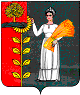 ПОСТАНОВЛЕНИЕГЛАВЫ АДМИНИСТРАЦИИ СЕЛЬСКОГО ПОСЕЛЕНИЯ ВЕРХНЕМАТРЕНСКИЙ СЕЛЬСОВЕТ ДОБРИНСКОГО МУНИЦИПАЛЬНОГО РАЙОНА ЛИПЕЦКОЙ ОБЛАСТИ19.02.2021 г.                      с.Верхняя Матренка                         № 9                          О присвоении адреса земельному участку.Руководствуясь Федеральным законом № 131 - ФЗ от 06.10.2003 года «Об общих принципах местного самоуправления в Российской Федерации», Постановлением Правительства РФ № 1221 от 19.11.2014 г., Правилами присвоения, изменения и аннулирования адресов на территории сельского поселения Верхнематренский сельсовет Добринского муниципального района Липецкой области, принятыми решением Совета депутатов сельского поселения Верхнематренский сельсовет от 01.09.2015 г. № 204-рс, Уставом сельского поселения Верхнематренский сельсовет, администрация сельского поселения Верхнематренский сельсоветПОСТАНОВЛЯЕТ:1. Присвоить земельному участку с кадастровым номером 48:04:1700201:8 адрес: Российская Федерация, Липецкая область, Добринский муниципальный район, сельское поселение Верхнематренский сельсовет, деревня Ландышевка, улица Полевая, земельный участок  11.2. Настоящее постановление вступает в силу со дня его подписания.3. Контроль за исполнением настоящего постановления оставляю за собой.Глава администрации сельского поселенияВерхнематренский сельсовет                                                    Н.В.Жаворонкова